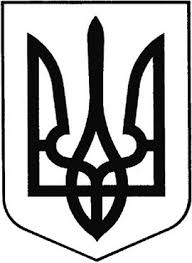 ГРEБІНКІВСЬКА СEЛИЩНА РАДА Білоцeрківського району Київської області ВИКОНАВЧИЙ КОМІТЕТ Р О З П О Р Я Д Ж E Н Н Явід  08 лютого 2022 року        смт Гребінки                                  №06-АГППро створення тимчасової комісії по обстеженнюзелених  насаджень в  с. ЛосятинЗ метою розгляду заяви старости Лосятинсько-Соколівського старостинського округу Клопенка П.О. (вх. №11/03-20 від 17.01.2022 р), керуючись ст. 30, 42 Закону України «Про місцеве самоврядування в Україні», Постановою Кабінету Міністрів України від 01.08.2006 року № 1045 «Про затвердження Порядку видалення дерев, кущів, газонів і квітників у населених пунктах» та з метою забезпечення контролю за видаленням зелених насаджень:ЗОБОВ’ЯЗУЮ :Створити тимчасову комісію з питань впорядкування аварійних зелених та сухостійних насаджень Гребінківської селищної ради, які розташовані на території с.Лосятин у наступному складі: Голова комісії: - Васющенко Олександр Анатолійович – перший заступник селищного голови;Секретар комісії: - Похватна Галина Петрівна – спеціаліст ІІ категорії – землевпорядник відділу з питань земельних відносин та архітектури;Члени комісії : - Руденко Василь Миколайович – начальник відділу економічного розвитку, ЖКГ, капітального будівництва та інфраструктури;- Васьковська Лариса Петрівна – спеціаліст І категорії – землевпорядник відділу з питань земельних відносин та архітектури;- Ляхоцький Ігор Олександрович – старший інспектор відділу економічного розвитку, ЖКГ, капітального будівництва та інфраструктури;- Парфьонов Михайло Сергійович – директор КП «Гребінківське ЖКГ»;- Вороніна Наталія Володимирівна – начальник відділу – головний архітектор відділу з питань земельних відносин  та архітектури;- Клопенко Петро Олександрович - староста Лосятинсько-Соколівського старостинського округу;-Представник Державної екологічної інспекції Столичного округу;      2. Комісії провести виїзд на місце обстеження та скласти відповідні акти.      3. Контроль за виконанням цього розпорядження залишаю за собою.      Селищний голова                                           Роман ЗАСУХА